REINSURANCE INTERNATIONAL STUDY COURSE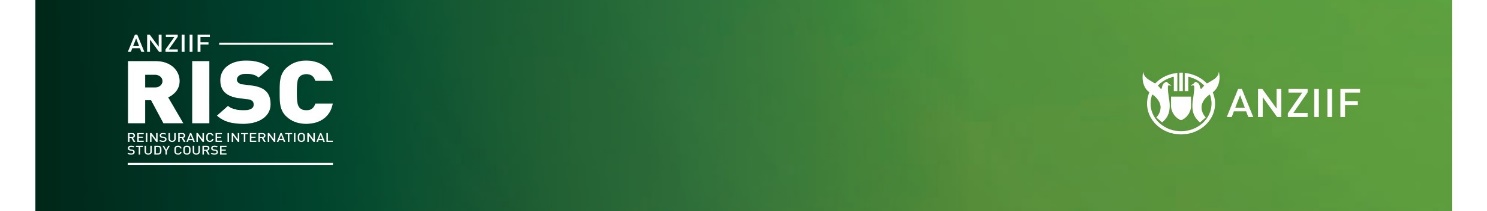 Registration FormVenue: Crowne Plaza Hawkesbury Valley, 61 Hawkesbury Valley Way, Windsor Nsw2756, AustraliaDate: Sunday 11 - Wednesday 14 August 202401 DELEGATE DETAILSANZIIF Master IDSurnameGiven Name(s)NationalityPositionOrganisationApproving Manager & PositionAddressSuburb PostcodeBusiness PhoneMobileEmail02 IMPORTANT DETAILS(Will be used in determining best syndicate mix).Please indicate how many years of experience you have in the following:ClaimsUnderwritingFinanceActuarialBroking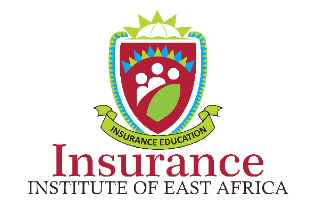 LegalReinsuranceOther (give details) 03 MANDATORY PRE-COURSE WORKA mandatory online reinsurance introduction course will be sent to you approximately one month prior to the course date.04 ASSESSMENTTechnical competencies will be assessed during RISC and by online assessment post RISC. If you are an ANZIIF member you will receive recognition towards your ANZIIF membership.05 CANCELLATION & TRANSFERSCancellations can be made up to fifteen (15) working days prior to the event date. ANZIIF will provide a refund of the fee minus a 50% service charge. Regrettably, no refunds can be made after this time. In the event of a registrant’s inability to attend, a substitute is welcome. Substitutions provided prior to fourteen (14) working days from the event date can be managed online. After this time, please contact the ANZIIF local partner at info@iiea.co.ke to transfer the registration into another name. Please note: a substitution may be subject to additional fees, including, but not limited to, changes to the fee (e.g., if the substitute is a non-member).06 PRIVACY POLICY (Please read carefully)ANZIIF collects and stores your personal information for the purposes of providing and promoting continuing education programs and membership services. The information you provide will not be released to any other person or organisation without your consent unless required to do so by law. Your name and contact information may be provided to third parties in order to administer the event. Your information and contributions may also be visible to other participants during the event. Your privacy settings can be updated on the Webinar Attendee Hub. To review ANZIIF’s full privacy policy go to anziif.com/about/privacy statement07 FILMING & RECORDINGFilming/recording for personal and professional purposes is strictly prohibited. If found breaching any of the ANZIIF terms, ANZIIF reserves the right to remove delegates from the event. By attending this event you consent to use of filming and photography at the discretion of ANZIIF. I understand that this event is sponsored and that ANZIIF will occasionally be asked to submit delegate names and contact details to the event sponsors. They may use it to send me marketing messages. By registering for this event, I agree to become an ANZIIF subscriber (if I am not one already) and receive ANZIIF news and events. I can change my email preferences at any time by contacting us or by unsubscribing using the link at the bottom of any email.